UPAYA MENINGKATKAN AKTIVITAS DAN HASIL BELAJAR FISIKA SISWA DENGAN MODEL PEMBELAJARAN KOOPERATIF TIPE TWO STAY TWO STRAY (TS-TS) DISERTAI MEMBUAT MIND MAPPING DI MAN 1 MEDANSKRIPSIOLEH:HERULIA SEMBIRINGNPM: 141124020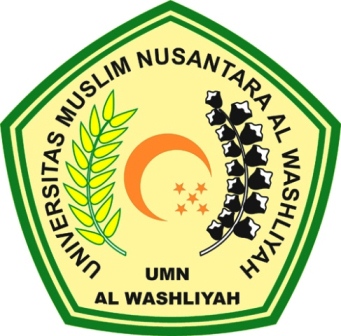 FAKULTAS KEGURUAN DAN ILMU PENDIDIKANUNIVERSITAS MUSLIM NUSANTARA (UMN) AL WASHLIYAHMEDAN2018